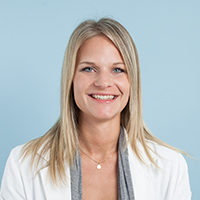 author : JACOT, Valentine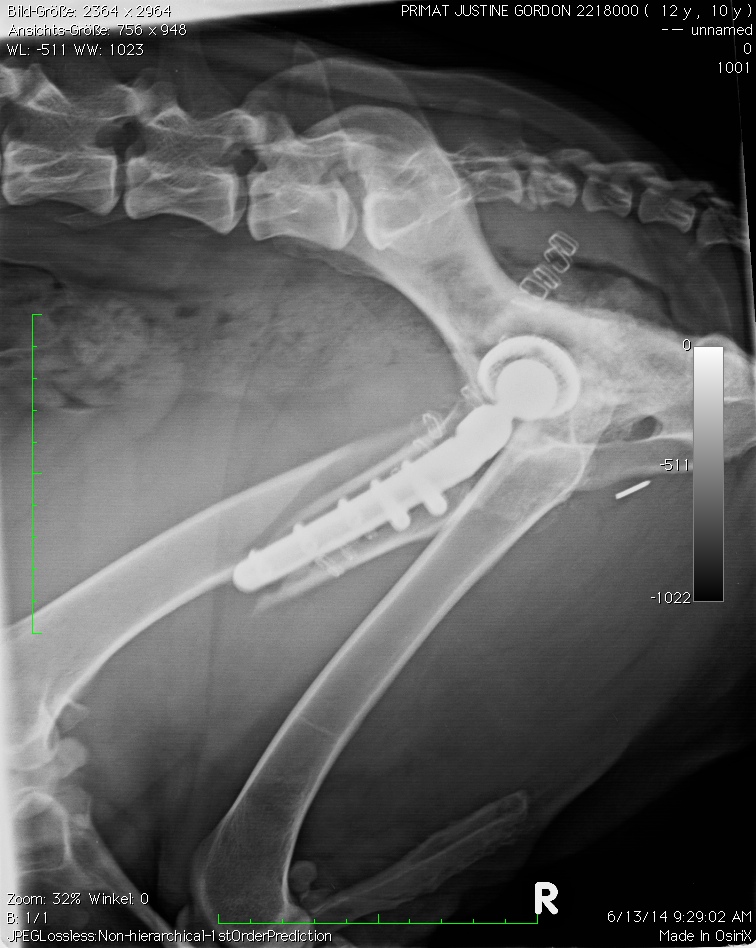 Vetsuisse Faculty University of Zurich small animals clinic 